"Мектеп - Салауатты тамақтану аумағы" онкүндігі»   "Денсаулыққа қамқорлық – тәрбиешінің маңызды еңбегі.Балалардың өміршеңдігі мен сергектігіне олардың рухани өмірі, дүниетанымы, ақыл-ой дамуы, білімнің беріктігі мен өз күшіне деген сенімі байланысты " В. А. Сухомлинский         Білім алушылардың ұтымды тамақтануы-жалпы білім беру мекемелерінде денсаулық сақтау ортасын құру, білім беру жүйесінің теріс әсерлері мен жұмыс істеу салдарларын азайту шарттарының бірі. Балалар жасындағы қоректік заттардың жеткіліксіз түсуі физикалық даму, ауру, үлгерім көрсеткіштеріне теріс әсер етеді, алмасу бұзылыстары мен созылмалы патологияның пайда болуына ықпал етеді. Адамның денсаулығын, жоғары жұмыс қабілеттілігі мен төзімділігін сақтау үшін маңызды шарт толыққанды және дұрыс тамақтану болып табылады.  20 қазан мен 20 қараша аралығында мектепте "мектеп - Салауатты тамақтану аумағы" атты онкүндік өтті.- "дұрыс тамақтану-денсаулық кепілі "тақырыбында мектеп жиынында үгіт бригадаларының , медицина қызметкерінің және әлеуметтік педагогтың сөз сөйлеуі, бастауыш сынып оқушылары арасында салауатты өмір салтын насихаттау бойынша бейнероликтер мен" дұрыс тамақтану білгірлері"викторинасы ұйымдастырылды.  Мектеп кітапханашысы "Дұрыс тамақтан - здоровья набирайся"атты кітап көрмесін ұйымдастырды. Өзін-өзі тану мұғалімдері дұрыс тамақтану сабақтарын өткізді.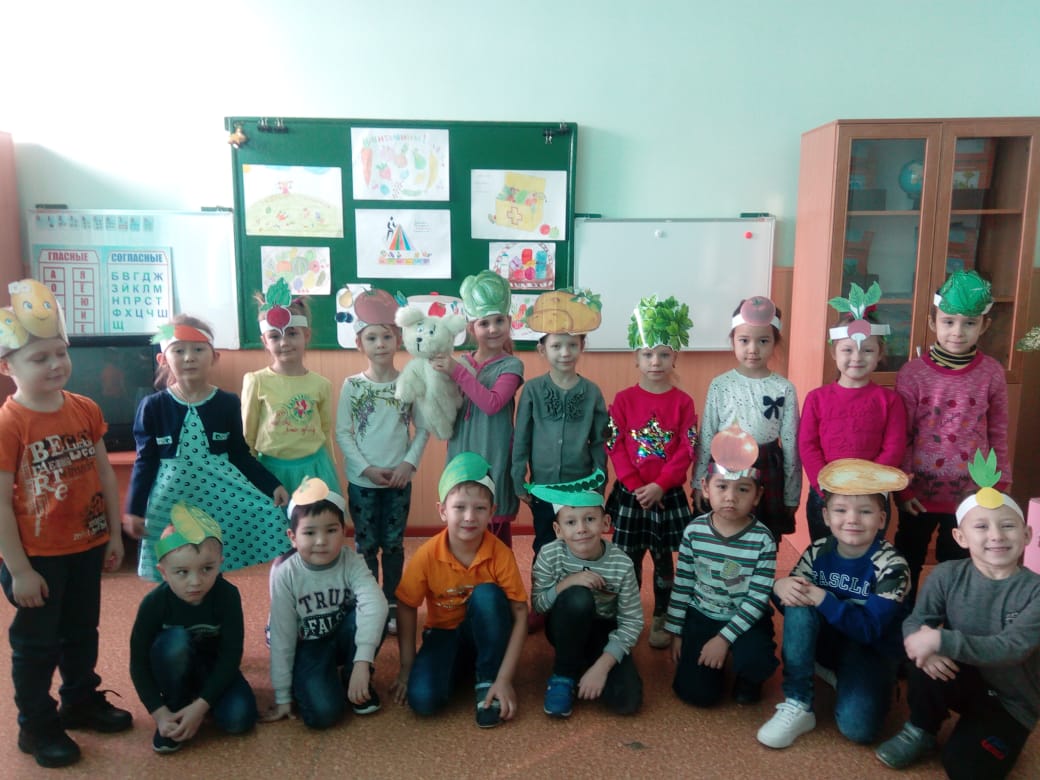 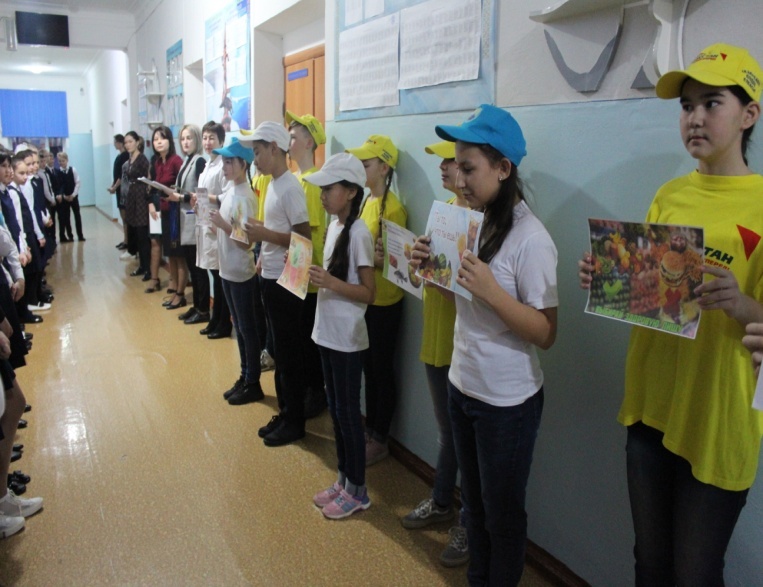 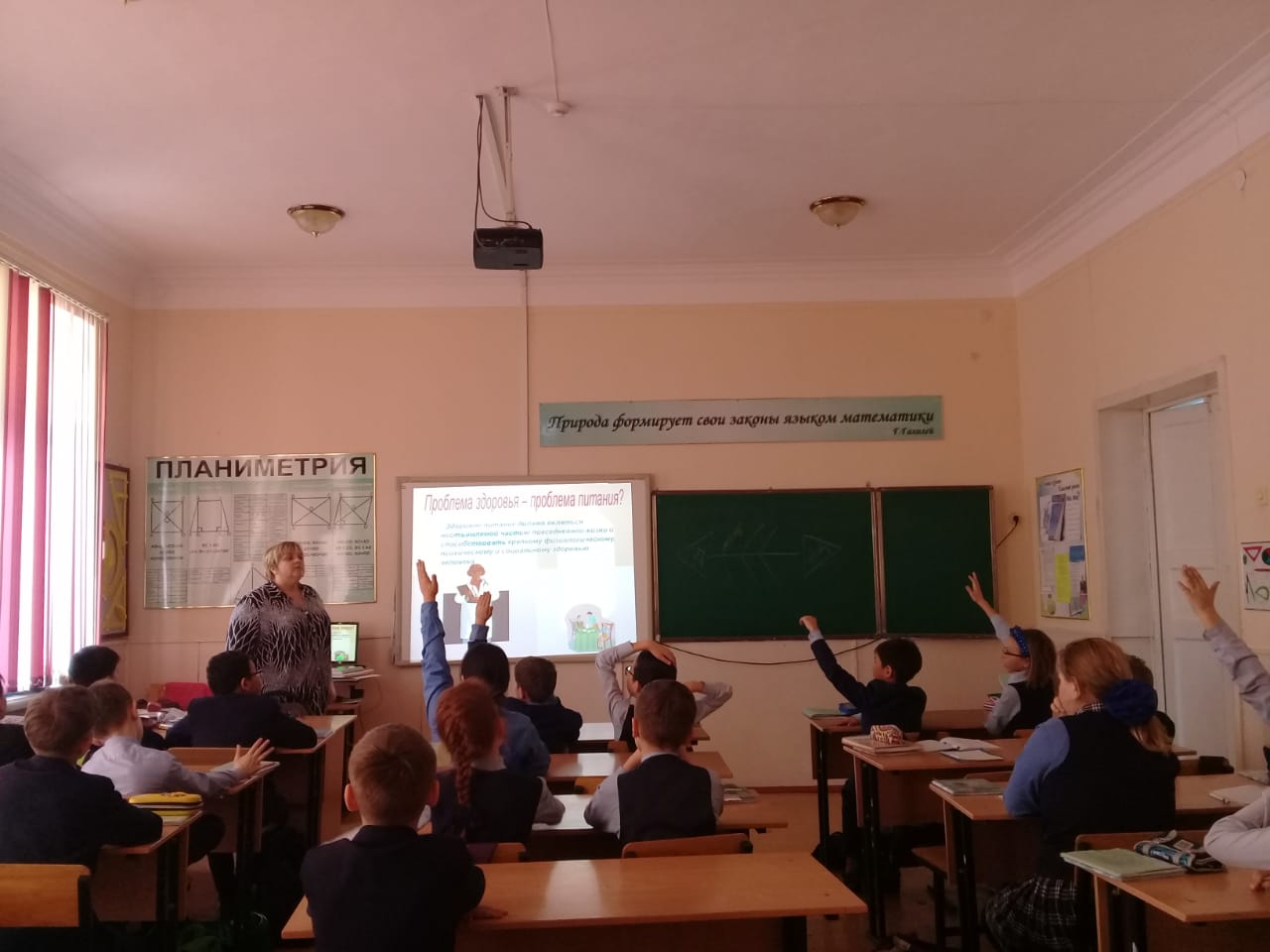 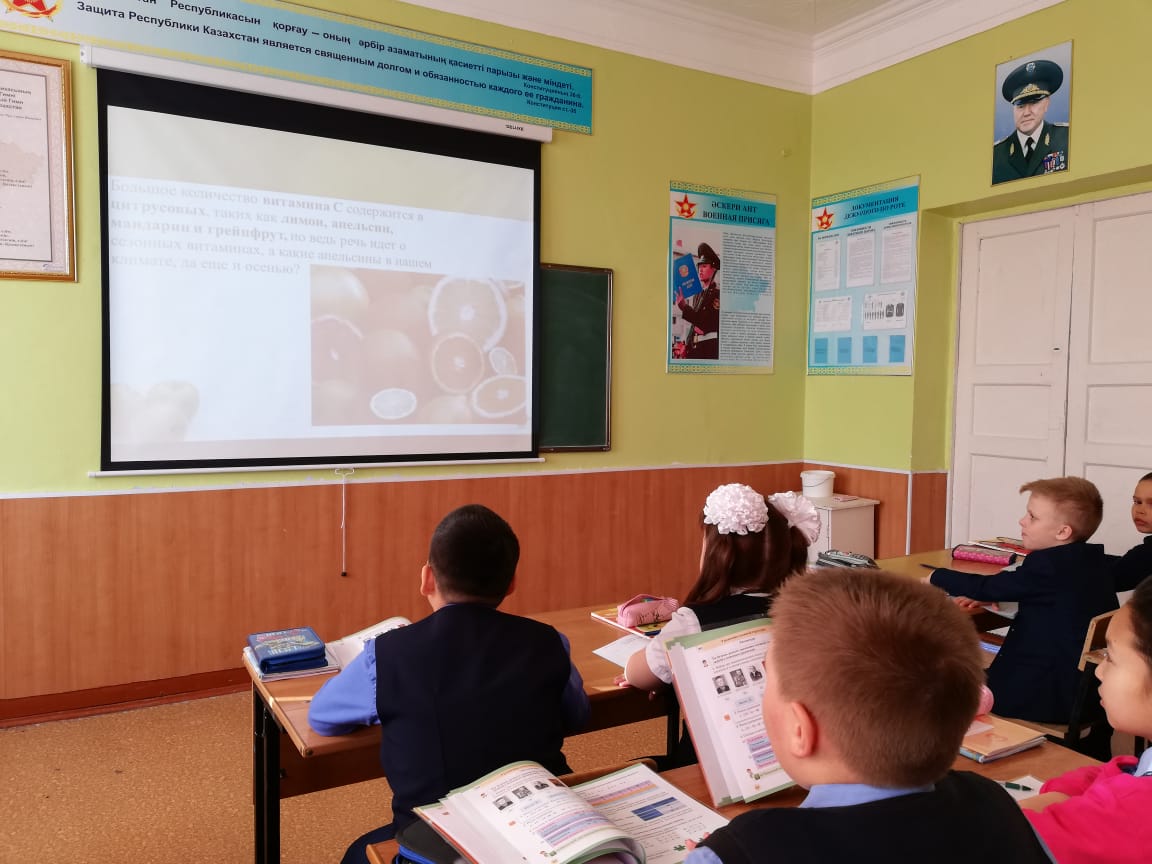 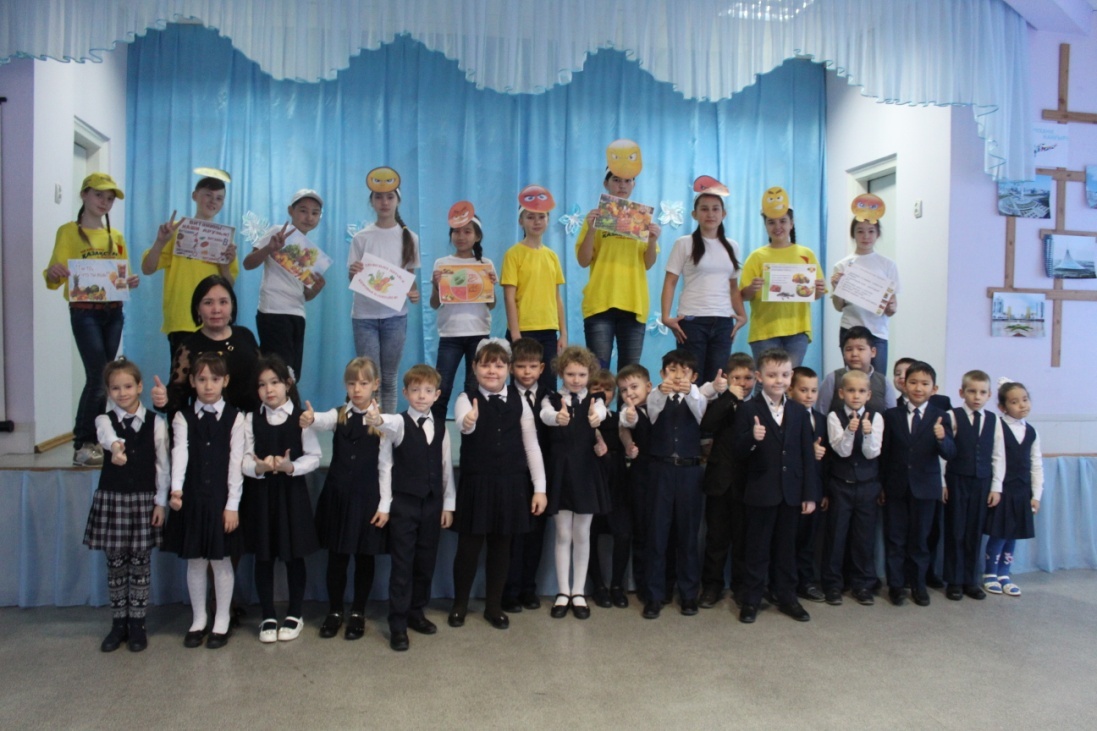 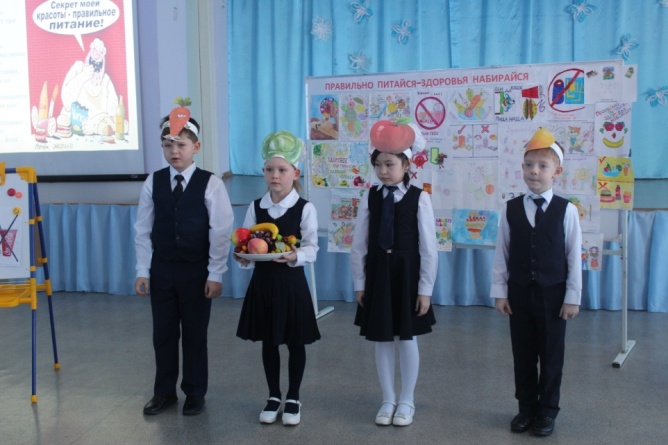 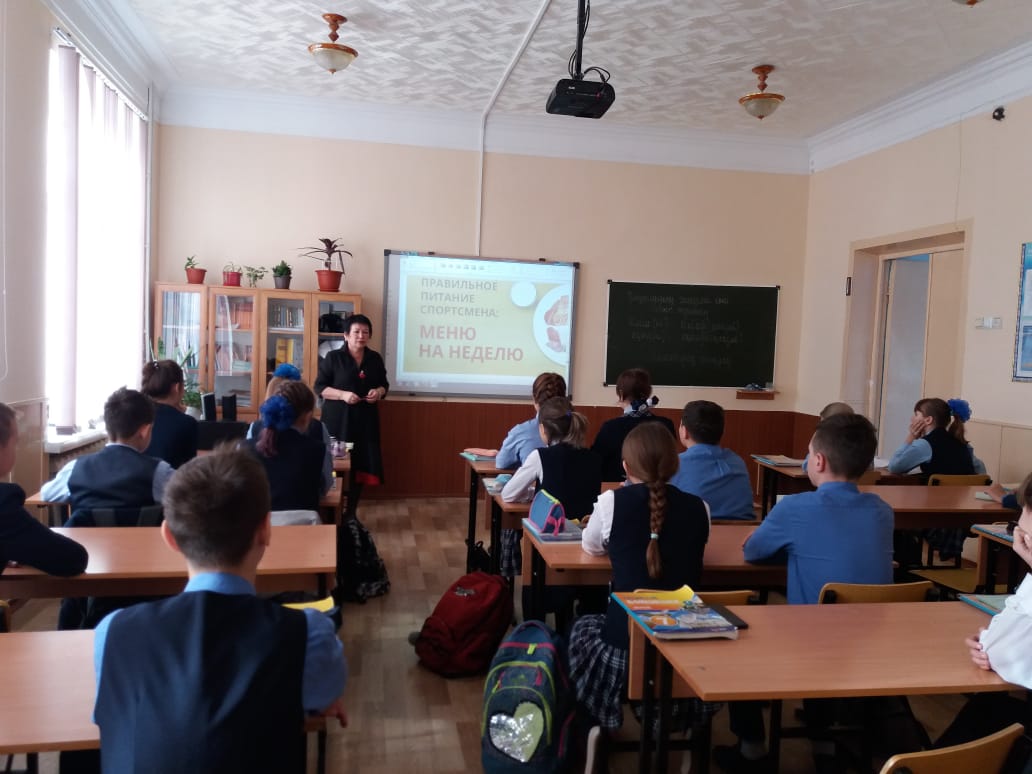 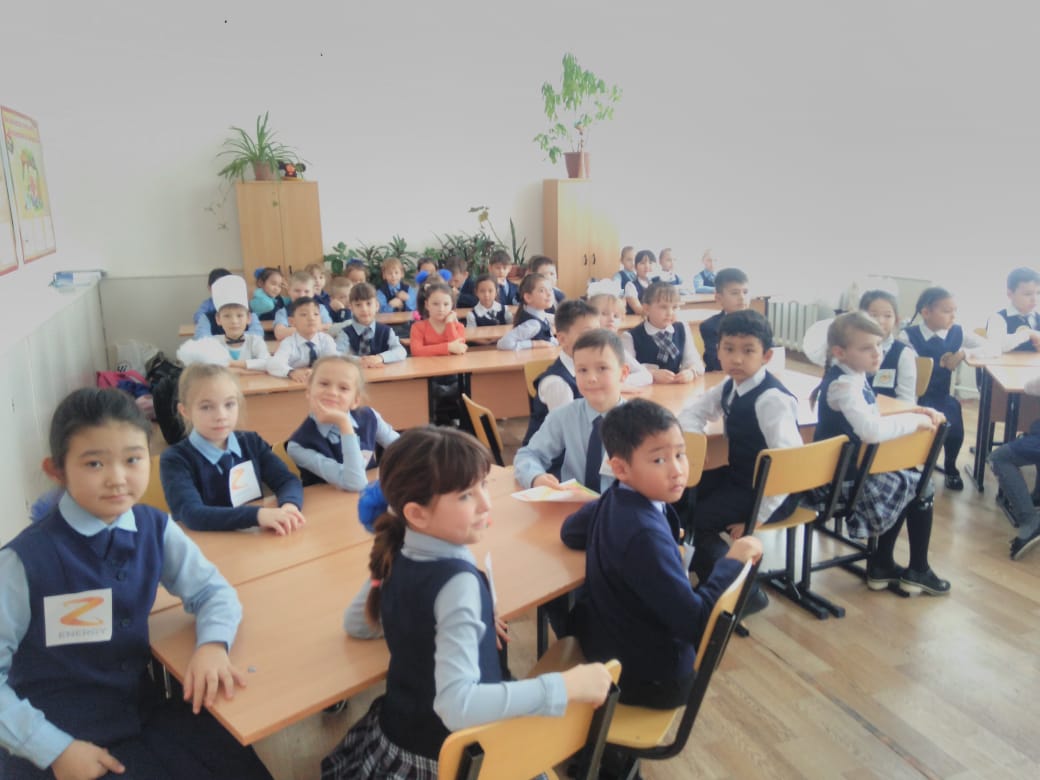 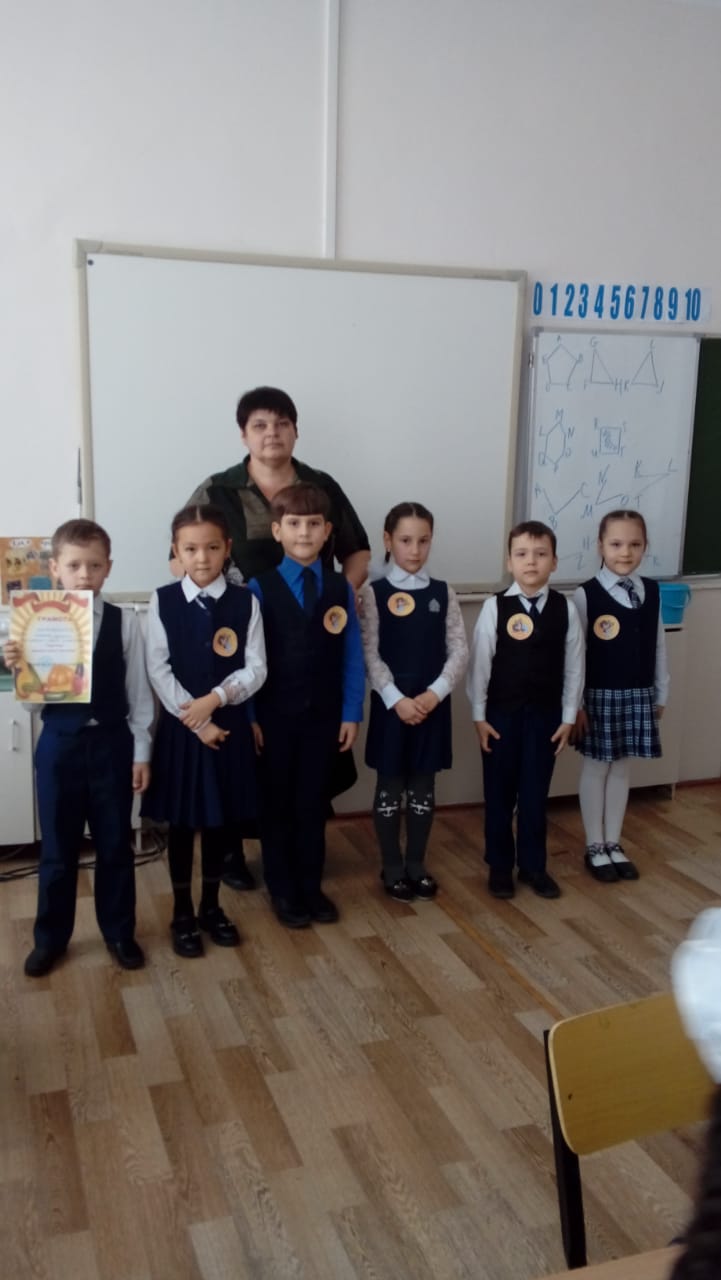 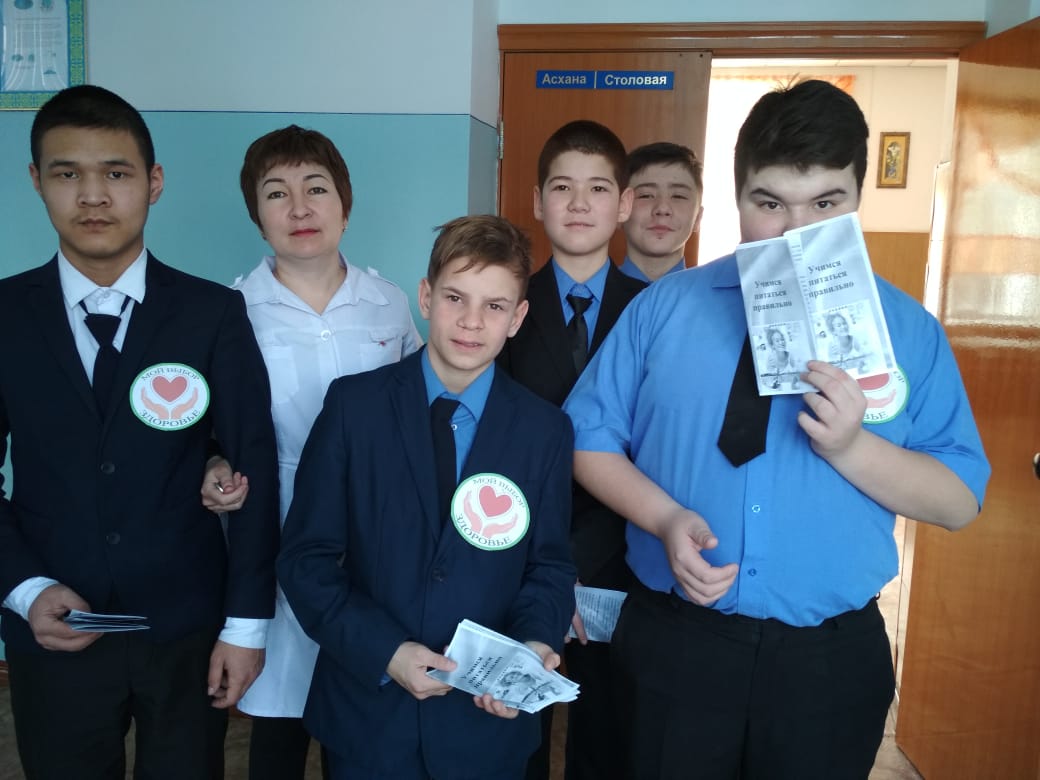 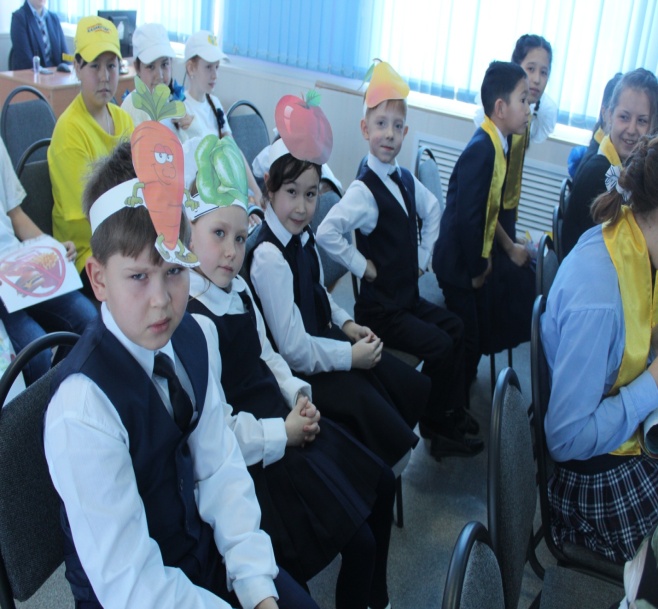 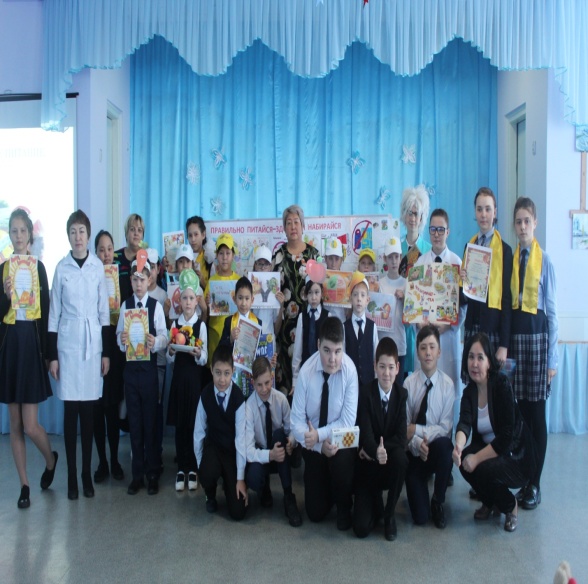 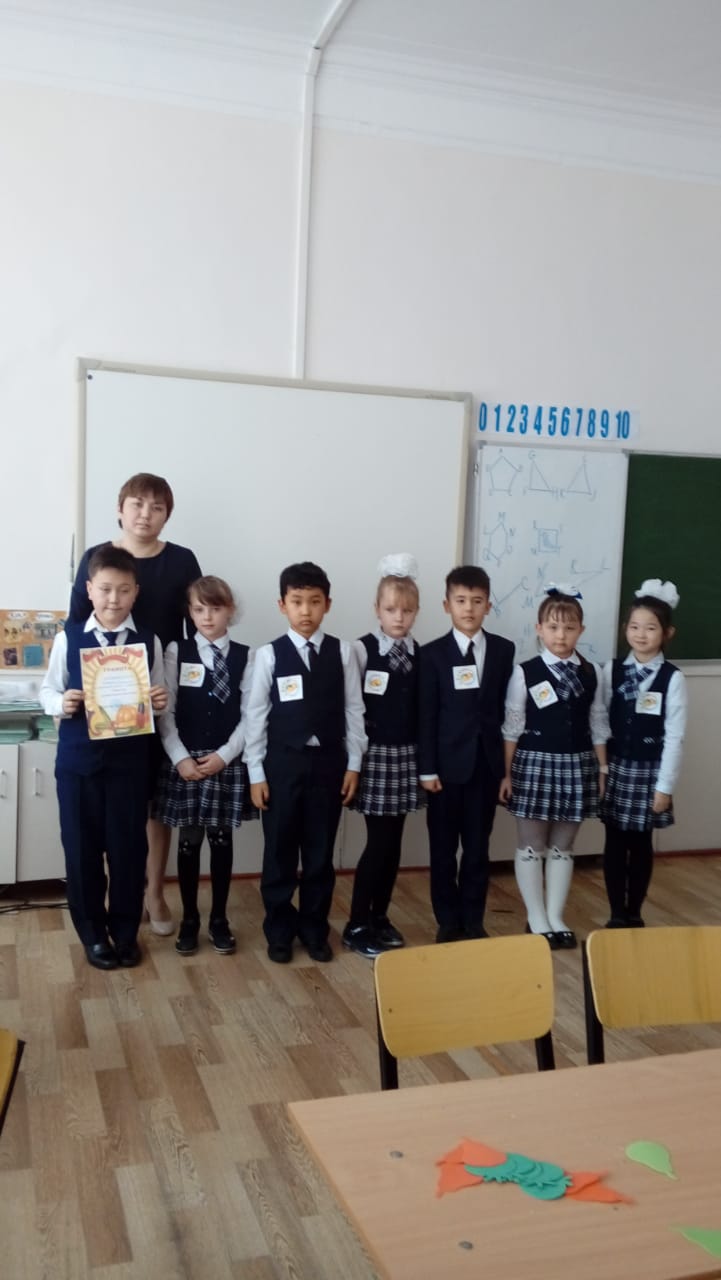 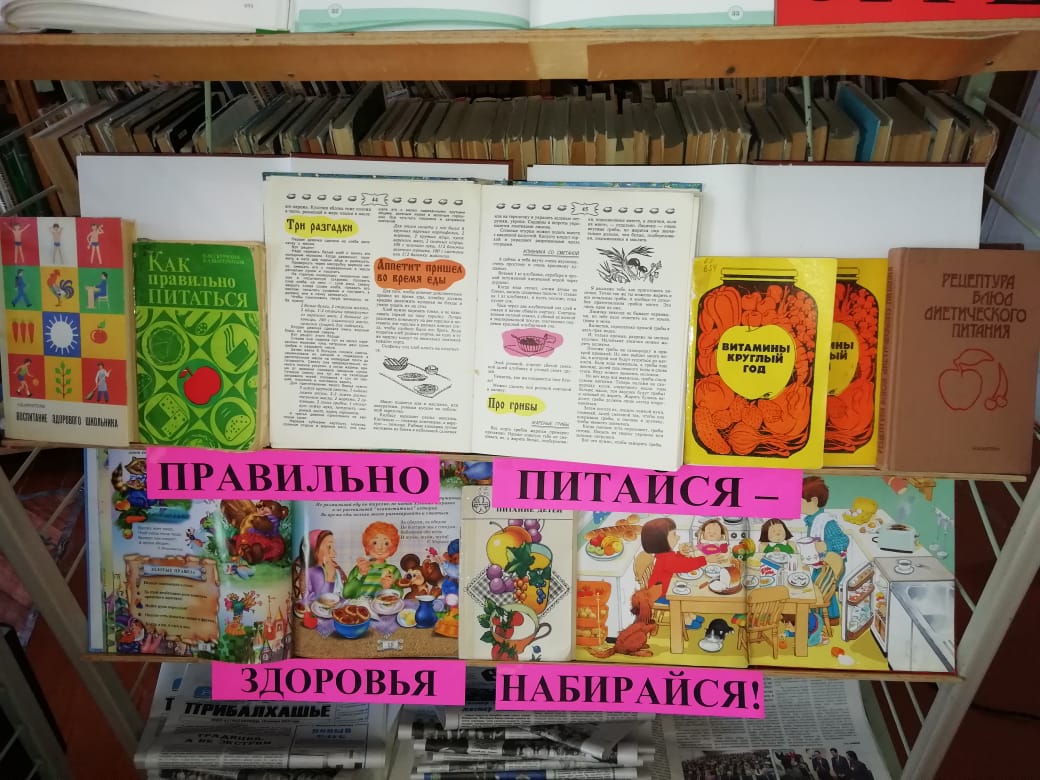 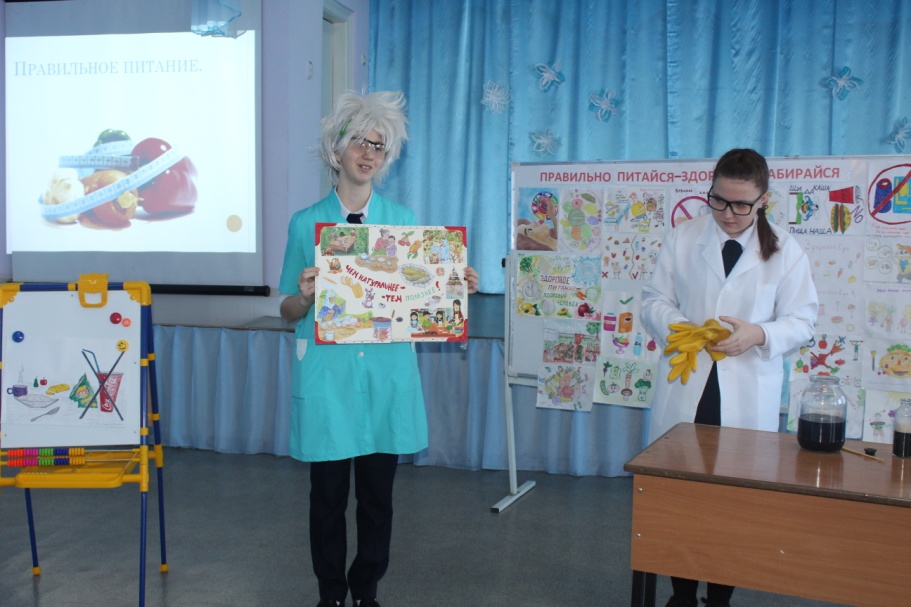 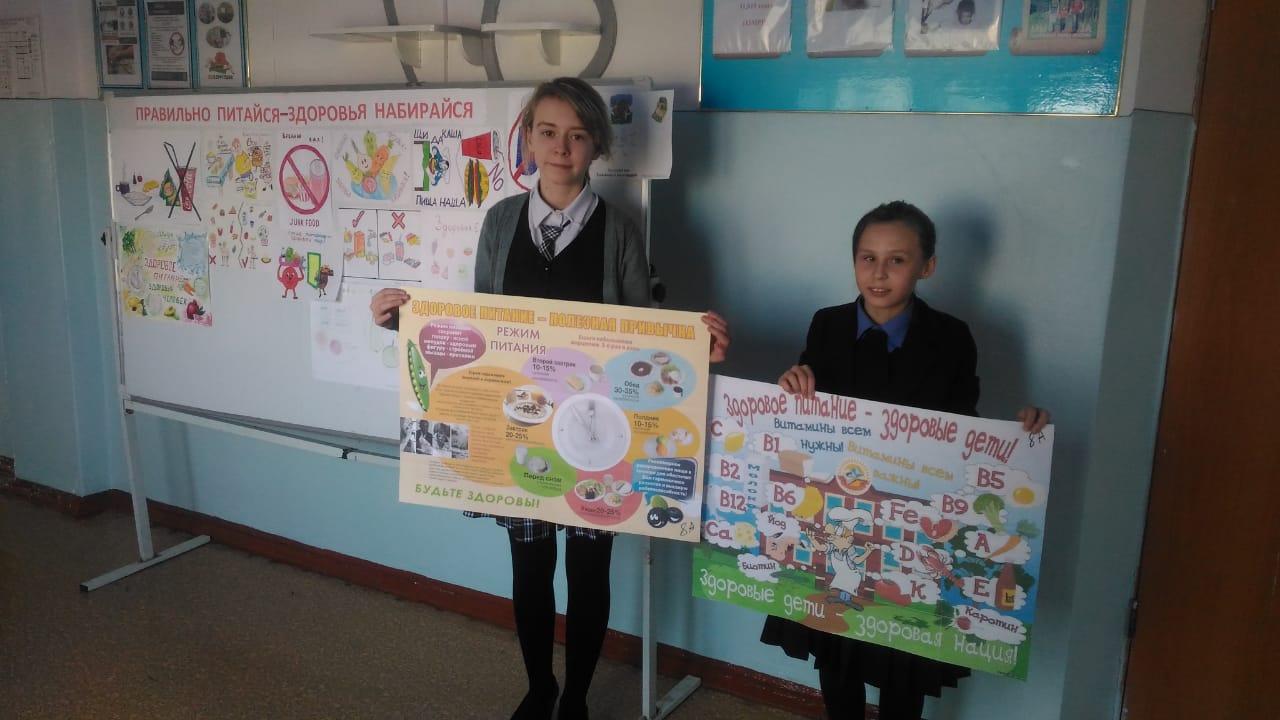 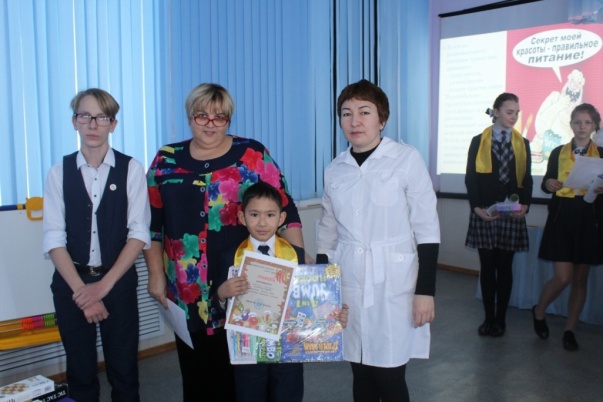 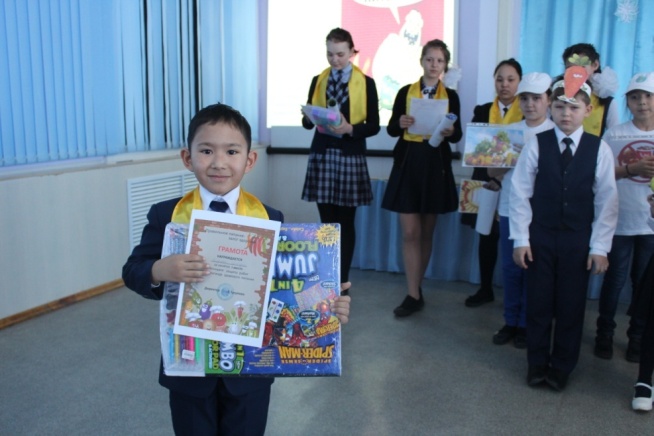 